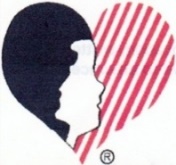 November 2 2019  Kairos Outside of CT   Is hosting a pasta fundraiser for the upcoming women’s Spring Weekend in 2019.Location: Trinity Episcopal Church91 Church StreetSeymour, CT 4pm to 7pm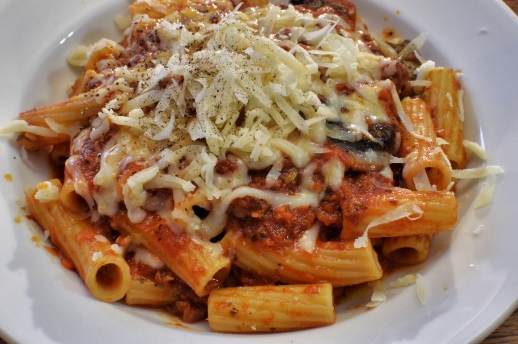 MENU:  ZITI, MEATBALLS, SALAD, BREAD, BEVERAGE& DESSERTSTICKETS:   Adults-$10.00Kids (12 & under)-$6.00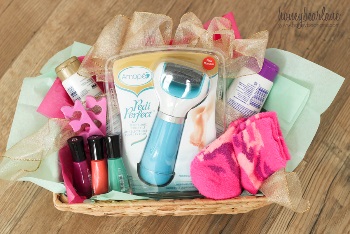 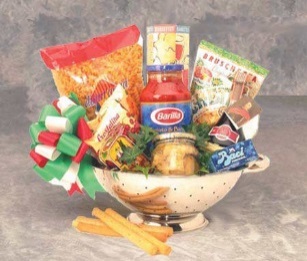 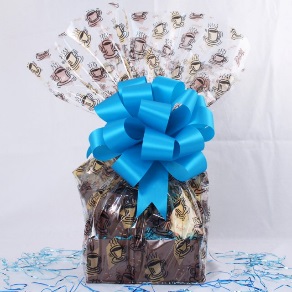 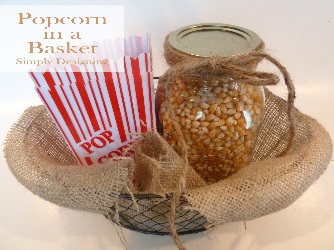 THERE WILL BE A TEA CUP RAFFLE OF BEAUTIFUL GIFT BASKETS!http://www.kairosprisonministry.orgChanging Hearts, Transforming Lives, impacting the World